Configure your @coastguardchicago.org email address to auto-forward11.30.2013The Flotilla 39-04 Leadership Team encourages its members to use their @coastguardchicago.org email address for Flotilla related matters. The following instructions were created in an effort to help you with the transition to using your @coastguardchicago.org email address on a regular basis. Please note these configuration settings are optional. Login to your @coastguardchicago.org accountImportant: Navigate your web browser to: http://www.gmail.comImportant: Type your entire Username@coastguardchicago.org email address into the Username field and Password and click the “Sign in” button: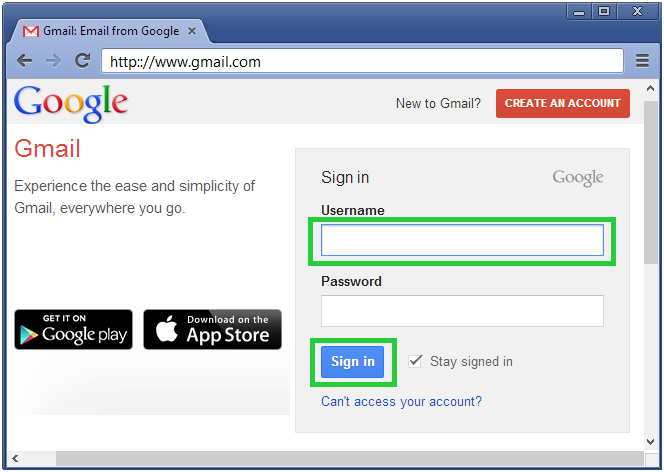 Important: Upon successful login you will see the Coast Guard Auxiliary flag and your Coast Guard Auxiliary email address as noted below: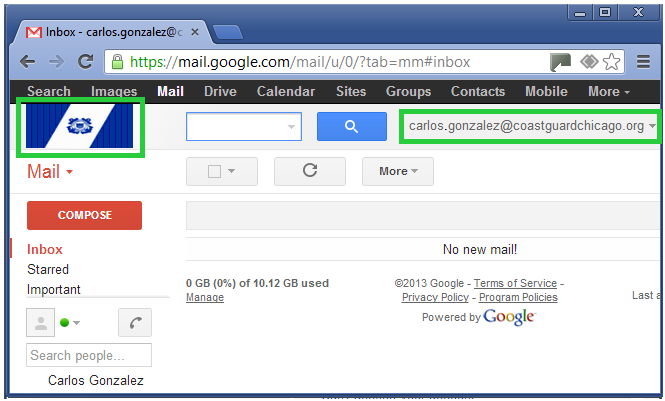 OPTIONAL: Forward Email from your @coastguardchicago.org email address to a secondary email address.You have the option to send and receive emails from your @coastguardchicago.org address.  Follow the following instructions to forward email received into your @coastguardchiacgo.org address to a secondary email address.Click the  icon and select the “Settings” menu option: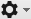 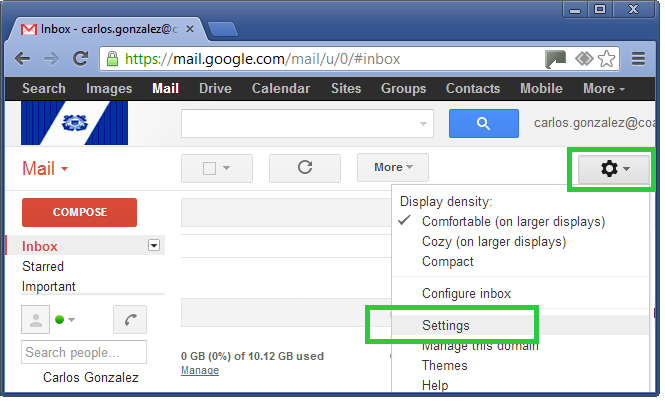 Click the “Forwarding and POP/IMAP” tab followed by the “Add a forwarding address” button: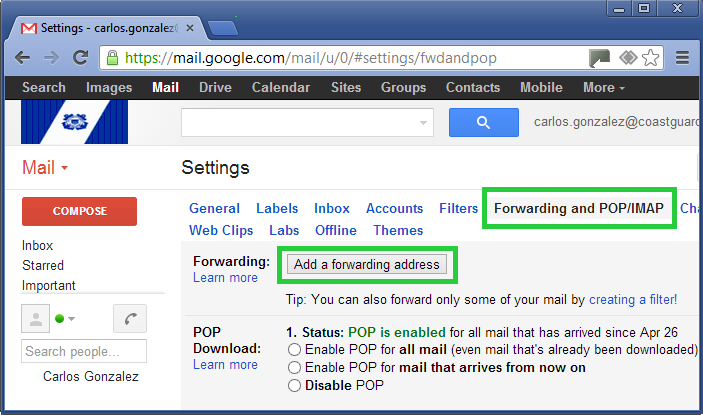 Enter your preferred secondary email address into the text box as noted below and click the “Next” button: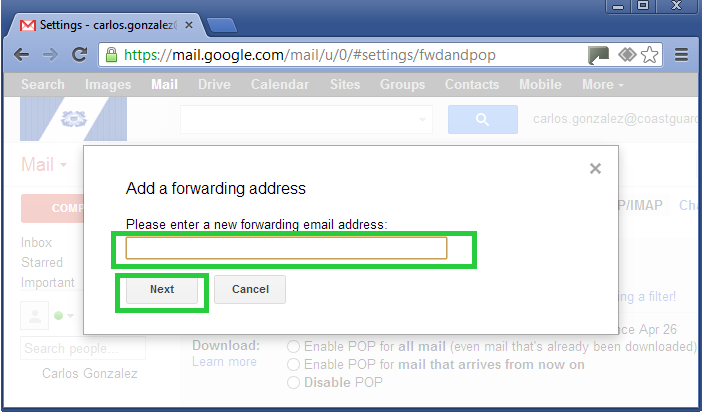 In this example I will establish a secondary forward from my carlos.gonzalez@coastguardchicago.org address to my “secondary” email address: carlosatnelson@gmail.com: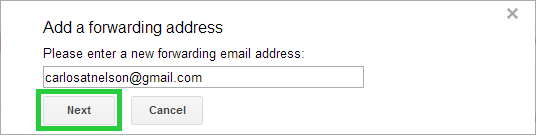 Proceed with the confirmation: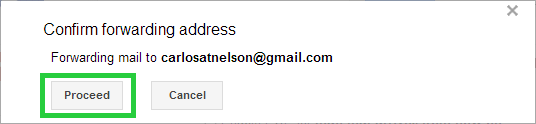 Acknowledge the confirmation code message: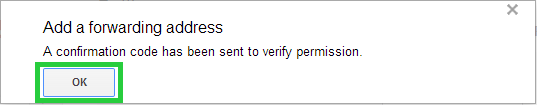 Go to your “secondary” email account and click your unique link which will be found in the same area as the link outlined below: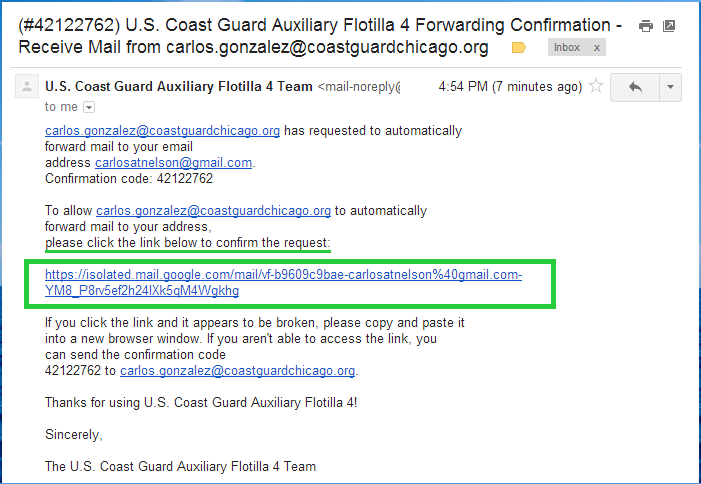 You will be taken to a “Confirmation Success!” message: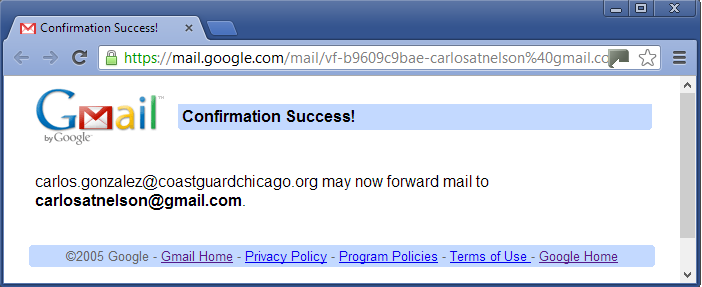 Enable the Forwarding to your secondary email address:Go back to the  icon and select the “Settings” menu option. Select the “Forwarding and POP/IMAP” tab once again. Under the Forwarding option the “Disable forwarding” selection will be enabled.Click the option: “Forward a copy of incoming mail to “secondary email address” and select either one of the four choices in the image below:Keep U.S. Coast Guard Auxiliary Flotilla 4 Mail’s copy in the Inbox – Highly RecommendedMark U.S. Coast Guard Auxiliary Flotilla 4 Mail’s copy as readArchive U.S. Coast Guard Auxiliary Flotilla 4 Mail’s copyDelete U.S. Coast Guard Auxiliary Flotilla 4 Mail’s copyClick the Save Changes button.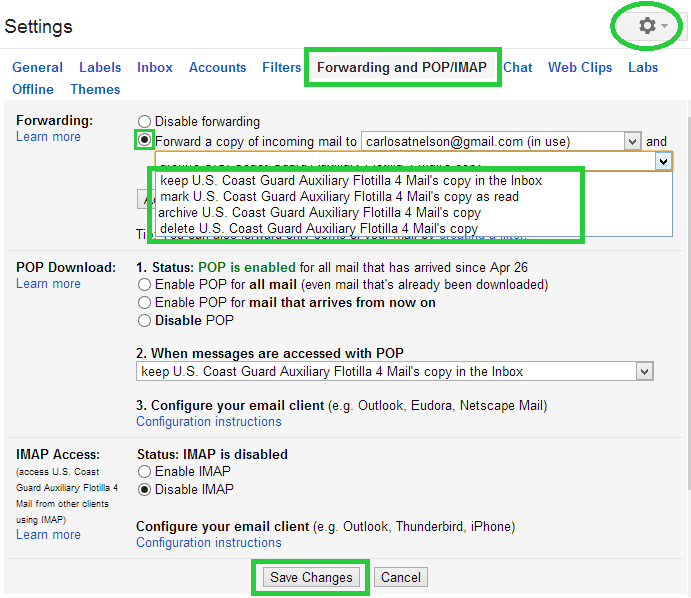 This document was created by: Carlos A Gonzalez, FSO-CS, 095-39-04, carlos.gonzalez@coastguardchicago.org